Peretyatko Oleksiy OleksandrovichExperience:Documents and further information:.Position applied for: Able SeamanDate of birth: 29.08.1988 (age: 29)Citizenship: UkraineResidence permit in Ukraine: NoCountry of residence: UkraineCity of residence: BerdyanskPermanent address: 97 Ordzhonikidze Str., fl.149 Berdyansk, Zaporizhzhe reg., Ukraine, 71100Contact Tel. No: +38 (068) 420-92-72 / +38 (095) 248-00-52E-Mail: djonex3@gmail.comU.S. visa: NoE.U. visa: NoUkrainian biometric international passport: Not specifiedDate available from: 01.01.2014English knowledge: PoorMinimum salary: 700 $ per month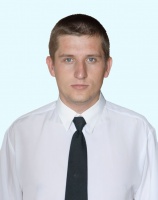 PositionFrom / ToVessel nameVessel typeDWTMEBHPFlagShipownerCrewingAble Seaman15.01.2008-09.09.2008-&mdash;Ordinary Seaman08.04.2007-15.01.2008MRT Graf VoroncovFishing Vessel1000MAN-UkraineBriz&mdash;